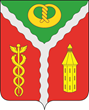 СОВЕТ НАРОДНЫХ ДЕПУТАТОВГОРОДСКОГО ПОСЕЛЕНИЯ ГОРОД КАЛАЧКАЛАЧЕЕВСКОГО МУНИЦИПАЛЬНОГО РАЙОНАВОРОНЕЖСКОЙ ОБЛАСТИР Е Ш Е Н И Е« 22 » ноября 2018 г.                                                                                                     № 22г. КалачОб установлении ставок и сроков уплаты земельного налога на территории городского поселения город Калач Калачеевского муниципального района Воронежской области на 2019 г.В соответствии с Федеральным законом от 06.10.2003 № 131-ФЗ «Об общих принципах организации местного самоуправления в Российской Федерации», ст. 5 «Налогового кодекса Российской Федерации» (часть первая от 31.07.1998 № 146-ФЗ), ст. 394 «Налогового кодекса Российской Федерации» (часть вторая от 05.08.2000 № 117-ФЗ), Уставом городского поселения город Калач Калачеевского муниципального района Воронежской области, руководствуясь классификатором видов разрешенного использования земельных участков, утвержденным приказом Министерства экономического развития РФ от 01.09.2014 № 540,  Совет народных депутатов городского поселения город Калач Калачеевского муниципального района Воронежской областиРЕШИЛ:1. Установить налоговые ставки земельного налога (в процентах от кадастровой стоимости земельных участков) с 01.01.2019 в следующих размерах: 2. Установить, что в отношении земельных участков, приобретенных в собственность юридическими и физическими лицами на условиях осуществления на них жилищного строительства, налоговые ставки применяются в соответствии с требованиями пунктов 15, 16 статьи 396 НК РФ.3. Установить следующие сроки уплаты земельного налога:3.1 Налог подлежит уплате налогоплательщиками - физическими лицами в срок не позднее 1 декабря года, следующего за истекшим налоговым периодом.3.2. Налогоплательщики-организации исчисляют и уплачивают сумму авансовых платежей по земельному налогу до 30 апреля, до 30 июля, до 30 октября текущего налогового периода, как одну четвертую налоговой ставки процентной доли кадастровой стоимости земельного участка по состоянию на 1 января года, являющегося налоговым периодом.3.3. Сумма налога, подлежащая уплате в бюджет по итогам налогового периода, вносится до 1 февраля года, следующего за истекшим налоговым периодом.4. Признать утратившими силу с 1 января 2018 года следующие нормативно-правовые акты городского поселения город Калач:4.1. Решение Совета народных депутатов городского поселения город Калач от 24.11.2017 № 304 " Об установлении ставок и сроков уплаты земельного налога на территории городского поселения город Калач Калачеевского муниципального района Воронежской области на 2018 г.";4.2. Решение Совета народных депутатов городского поселения город Калач от 25.01.2018 № 317 "О  внесении изменений в Решение Совета народных депутатов городского поселения город Калач Калачеевского муниципального района Воронежской области от 24 ноября 2017 года № 304 «Об установлении ставок и сроков уплаты земельного налога на территории городского поселения город Калач Калачеевского муниципального района Воронежской области на 2018 г.»;4.3. Решение Совета народных депутатов городского поселения город Калач от 14.02.2018 № 320 " О внесении изменений в Решение Совета народных депутатов городского поселения город Калач Калачеевского муниципального района Воронежской области от 24 ноября 2017 года № 304 «Об установлении ставок и сроков уплаты земельного налога на территории городского поселения город Калач Калачеевского муниципального района Воронежской области на 2018 г.» (в редакции решения от 25.01.2018 № 317)".5. Настоящее решение вступает в силу с 1 января 2018 года, но не ранее, чем через месяц со дня его опубликования в Вестнике муниципальных правовых актов городского поселения город Калач Калачеевского муниципального района Воронежской области и на официальном сайте администрации городского поселения город Калач Калачеевского муниципального района Воронежской области. 6. Контроль за исполнением настоящего решения возложить на постоянную депутатскую комиссию по бюджету, налогам, управлению муниципальной собственностью и земельными отношениями Совета народных депутатов городского поселения город Калач Калачеевского муниципального района Воронежской области.Глава городскогопоселения город Калач                                                                             А.А. Трощенко№ п/пВид разрешенного использования земельного участкаКод (числовое обозначение) вида разрешенного использования земельного участкаСтавка земельного налога, %1231Сельскохозяйственное использование (кроме 1.18 – Обеспечение сельскохозяйственного производства)1.00,32Растениеводство 1.1(1.2-1.6)0,33Животноводство 1.7 (1.8-1.11)0,34Пчеловодство 1.120,35Рыбоводство 1.130,36Научное обеспечение сельского хозяйства 1.140,37Хранение и переработка сельскохозяйственной продукции 1.150,38Ведение личного подсобного хозяйства на полевых участках 1.160,39Питомники 1.170,310Обеспечение сельскохозяйственного производства 1.180,311Для индивидуального жилищного строительства 2.10,3 12Для ведения личного подсобного хозяйства 2.20,313Для размещения объектов гаражного назначения 2.7.11,514Коммунальное обслуживание3.10,9515Для размещения объектов социального обслуживания 3.21,1 16Бытовое обслуживание 3.21,017Для размещения объектов здравоохранения 3.41,5 18Для размещения объектов образования и просвещения 3.51,5 19Для размещения объектов культуры 3.61,5 20Для размещения объектов религии 3.71,521Общественное управление 3.81,5 22Обеспечение научной деятельности 3.91,223Обеспечение деятельности в области гидрометеорологии и смежных с ней областях3.9.11,224Ветеринарное обслуживание 3.101,525Предпринимательство 4.01,1 26Деловое управление 4.11,227Объекты торговли (торговые центры, торгово-развлекательные центры (комплексы) 4.21,1 28Рынки 4.31,529Магазины 4.41,1 30Банковская и страховая деятельность 4.51,531Общественное питание 4.61,032Гостиничное обслуживание 4.71,033Развлечения 4.81,034Обслуживание автотранспорта 4.91,535Объекты придорожного сервиса 4.9.11,036Выставочно-ярмарочная деятельность 4.101,537Отдых (рекреация) 5.00,0138Для размещения объектов спорта 5.11,339Природно-познавательный туризм 5.21,340Туристическое обслуживание 5.2.11,341Охота и рыбалка 5.31,342Производственная деятельность 6.01,043Недропользование 6.11,044Тяжелая промышленность 6.21,045Автомобилестроительная промышленность 6.2.11,046Легкая промышленность 6.31,047Фармацевтическая промышленность 6.3.11,048Пищевая промышленность 6.41,049Нефтехимическая промышленность 6.51,050Строительная промышленность 6.61,051Энергетика 6.71,052Атомная энергетика 6.7.11,053Связь 6.81,054Склады 6.91,055Обеспечение космической деятельности 6.101,056Целлюлозно-бумажная промышленность 6.111,057Транспорт 7.0 1,058Железнодорожный транспорт 7.11,059Автомобильный транспорт 7.21,060Водный транспорт 7.31,061Воздушный транспорт 7.41,062Обеспечение обороны и безопасности 8.00,363Обеспечение вооруженных сил (8.1)8.10,364Охрана Государственной границы Российской Федерации 8.20,365Обеспечение внутреннего правопорядка 8.30,366Обеспечение деятельности по исполнению наказаний 8.40,367Деятельность по особой охране и изучению природы 9.00,368Охрана природных территорий 9.10,369Курортная деятельность 9.21,570Санаторная деятельность 9.2.11,571Историко-культурная деятельность 9.31,072Использование лесов 10.01,573Водные объекты 11.01,574Общее пользование водными объектами 11.10,0175Специальное пользование водными объектами 11.21,576Гидротехнические сооружения 11.31,577Земельные участки (территории) общего пользования 12.00,0178Ритуальная деятельность 12.10,0179Специальная деятельность 12.21,080Ведение огородничества 13.10,381Для ведения садоводства 13.20,382Ведение дачного хозяйства 13.30,383Прочие1,5